АДМИНИСТРАЦИЯ КРАСНОСЕЛЬКУПСКОГО РАЙОНАПОСТАНОВЛЕНИЕ«22» февраля 2023 г.      					                                 № 39-Пс. КрасноселькупО внесении изменений в муниципальную программу муниципального округа Красноселькупский район Ямало-Ненецкого автономного округа«Реализация муниципальной политики» В целях обеспечения устойчивого развития муниципального округа Красноселькупский район Ямало-Ненецкого автономного округа, в соответствии с решениями Думы Красноселькупского района от 20.12.2022 № 160 «О внесении изменений в решение Думы Красноселькупского района «О бюджете Красноселькупского района на 2022 год и на плановый период 2023 и 2024 годов», № 161 «О бюджете Красноселькупского района на 2023 год и на плановый период 2024 и 2025 годов», постановлением Администрации Красноселькупского района от 07.12.2021 № 51-П «О муниципальных программах муниципального округа Красноселькупский район Ямало-Ненецкого автономного округа», руководствуясь  Уставом муниципального округа Красноселькупский район Ямало-Ненецкого автономного округа, Администрация Красноселькупского района постановляет:1. Утвердить прилагаемые изменения, которые вносятся в муниципальную программу муниципального округа Красноселькупский район Ямало-Ненецкого автономного округа «Реализация муниципальной политики», утвержденную постановлением Администрации Красноселькупского района от                20.12.2021 № 79-П». 2. Опубликовать настоящее постановление в газете «Северный край» и разместить на официальном сайте муниципального округа Красноселькупский район Ямало-Ненецкого автономного округа.3. Настоящее постановление вступает в силу с момента его опубликования и распространяется на правоотношения, возникшие с 20 декабря 2022 года.Глава Красноселькупского района                                                        Ю.В. Фишер                                                          Приложение УТВЕРЖДЕНЫпостановлением Администрации Красноселькупского районаот «22» февраля 2023 года № 39-ПИЗМЕНЕНИЯ, которые вносятся в муниципальную программу муниципального округа Красноселькупский район Ямало-Ненецкого автономного округа «Реализация муниципальной политики» Подраздел «Финансовое обеспечение муниципальной программы» Раздела «Паспорт муниципальной программы «Реализация муниципальной политики» муниципального округа Красноселькупский район Ямало-Ненецкого автономного округа» (далее – Программа) изложить в следующей редакции:«ПАСПОРТ муниципальной программы «Реализация муниципальной политики» муниципального округа Красноселькупский район Ямало-Ненецкого автономного округа».2. Раздел «Структура муниципальной программы муниципального округа Красноселькупский район Ямало-Ненецкого автономного округа «Реализация муниципальной политики» изложить в следующей редакции:«СТРУКТУРАмуниципальной программы муниципального округа Красноселькупский район Ямало-Ненецкого автономного округа «Реализация муниципальной политики»                                                                                                                                                                         тыс. рублей».3. Приложение № 1 к Программе изложить в следующей редакции:«Приложение № 1к муниципальной программе муниципального округа Красноселькупский район Ямало-Ненецкого автономного округа«Реализация муниципальной политики»ХАРАКТЕРИСТИКА МЕРОПРИЯТИЙмуниципальной программы муниципального округа Красноселькупский район Ямало-Ненецкого автономного округа«Реализация муниципальной политики» 												».4. Приложение № 2 к Программе изложить в следующей редакции:                                                                                                                                            «Приложение № 2к муниципальной программе муниципального округа Красноселькупский район Ямало-Ненецкого автономного округа «Реализация муниципальной политики» ДЕТАЛИЗИРОВАННЫЙ ПЕРЕЧЕНЬмероприятий муниципальной программы муниципального округа Красноселькупский район Ямало-Ненецкого автономного округа «Реализация муниципальной политики» на 2022 год».5. Приложение № 2 к Программе дополнить приложением 2.1:                                                                                                                                            «Приложение № 2.1к муниципальной программе муниципального округа Красноселькупский район Ямало-Ненецкого автономного округа «Реализация муниципальной политики»ДЕТАЛИЗИРОВАННЫЙ ПЕРЕЧЕНЬмероприятий муниципальной программы муниципального округа Красноселькупский район Ямало-Ненецкого автономного округа «Реализация муниципальной политики» на 2023 год													                                                                         ».Финансовое обеспечение муниципальной программы (тыс. руб.)Финансовое обеспечение муниципальной программы (тыс. руб.)Финансовое обеспечение муниципальной программы (тыс. руб.)Общий объем финансирования муниципальной программыВсего, в том числе:283 085,901средства федерального бюджета0,000средства окружного бюджета30 444,000средства бюджета района252 641,901- в том числе по этапам реализации:I этап реализации 2022-2025 годыВсего, в том числе:283 085,901I этап реализации 2022-2025 годысредства федерального бюджета0,000I этап реализации 2022-2025 годысредства окружного бюджета30 444,000I этап реализации 2022-2025 годысредства бюджета района252 641,901- в том числе по годам:2022 годВсего, в том числе:75 843,9012022 годсредства федерального бюджета0,0002022 годсредства окружного бюджета7 630,0002022 годсредства бюджета района68 213,9012023 годВсего, в том числе:68 965,0002023 годсредства федерального бюджета0,0002023 годсредства окружного бюджета7 489,0002023 годсредства бюджета района61 476,0002024 годВсего, в том числе:69 091,0002024 годсредства федерального бюджета0,0002024 годсредства окружного бюджета7 615,0002024 годсредства бюджета района61 476,0002025 годВсего, в том числе:69 186,0002025 годсредства федерального бюджета0,0002025 годсредства окружного бюджета7 710,0002025 годсредства бюджета района61 476,000Объём налоговых расходов-№ п/пНаименование структурного элемента муниципальной программы муниципального округа Красноселькупский район ЯНАОВсего за 1 этап/ед. измерения показателя2022 год2023 год2024 год2025 год1        2345671.Муниципальная программа «Реализация муниципальной политики» муниципального округа Красноселькупский район Ямало-Ненецкого автономного округаМуниципальная программа «Реализация муниципальной политики» муниципального округа Красноселькупский район Ямало-Ненецкого автономного округаМуниципальная программа «Реализация муниципальной политики» муниципального округа Красноселькупский район Ямало-Ненецкого автономного округаМуниципальная программа «Реализация муниципальной политики» муниципального округа Красноселькупский район Ямало-Ненецкого автономного округаМуниципальная программа «Реализация муниципальной политики» муниципального округа Красноселькупский район Ямало-Ненецкого автономного округаМуниципальная программа «Реализация муниципальной политики» муниципального округа Красноселькупский район Ямало-Ненецкого автономного округа2.Цель муниципальной программы: обеспечение устойчивого общественно-политического развития муниципального округа Красноселькупский район Ямало-Ненецкого автономного округа и сохранение традиций коренных малочисленных народов СевераЦель муниципальной программы: обеспечение устойчивого общественно-политического развития муниципального округа Красноселькупский район Ямало-Ненецкого автономного округа и сохранение традиций коренных малочисленных народов СевераЦель муниципальной программы: обеспечение устойчивого общественно-политического развития муниципального округа Красноселькупский район Ямало-Ненецкого автономного округа и сохранение традиций коренных малочисленных народов СевераЦель муниципальной программы: обеспечение устойчивого общественно-политического развития муниципального округа Красноселькупский район Ямало-Ненецкого автономного округа и сохранение традиций коренных малочисленных народов СевераЦель муниципальной программы: обеспечение устойчивого общественно-политического развития муниципального округа Красноселькупский район Ямало-Ненецкого автономного округа и сохранение традиций коренных малочисленных народов СевераЦель муниципальной программы: обеспечение устойчивого общественно-политического развития муниципального округа Красноселькупский район Ямало-Ненецкого автономного округа и сохранение традиций коренных малочисленных народов Севера3.Показатель 1 «Доля лиц, ведущих традиционный образ жизни коренных малочисленных народов Севера в Красноселькупском районе»%12,8712,8712,8712,874.Весовое значение показателя 1х0,50,50,50,55.Показатель 2 «Количество социально ориентированных некоммерческих организаций, получивших поддержку в виде субсидии от органов местного самоуправления»Ед.87886.Весовое значение показателя 2х0,50,50,50,57.Общий объем бюджетных ассигнований на реализацию муниципальной программы муниципального округа Красноселькупский район Ямало-Ненецкого автономного округа283 085,90175 843,90168 965,00069 091,00069 186,0008.За счет федерального бюджета 000009.За счет окружного бюджета 30 444,0007 630,0007 489,0007 615,0007 710,00010.За счет местного бюджета 252 641,90168 213,90161 476,00061 476,00061 476,00011.Направление 1: «Защита прав и законных интересов коренных малочисленных народов Севера Красноселькупского района, обеспечение их социальных и духовных потребностей»Направление 1: «Защита прав и законных интересов коренных малочисленных народов Севера Красноселькупского района, обеспечение их социальных и духовных потребностей»Направление 1: «Защита прав и законных интересов коренных малочисленных народов Севера Красноселькупского района, обеспечение их социальных и духовных потребностей»Направление 1: «Защита прав и законных интересов коренных малочисленных народов Севера Красноселькупского района, обеспечение их социальных и духовных потребностей»Направление 1: «Защита прав и законных интересов коренных малочисленных народов Севера Красноселькупского района, обеспечение их социальных и духовных потребностей»Направление 1: «Защита прав и законных интересов коренных малочисленных народов Севера Красноселькупского района, обеспечение их социальных и духовных потребностей»11.1.Весовое значение направления 1х0,40,40,40,411.2.Комплекс процессных мероприятий 1 «Сохранение самобытной культуры, стимулирование экономической деятельности коренных малочисленных народов Севера»Комплекс процессных мероприятий 1 «Сохранение самобытной культуры, стимулирование экономической деятельности коренных малочисленных народов Севера»Комплекс процессных мероприятий 1 «Сохранение самобытной культуры, стимулирование экономической деятельности коренных малочисленных народов Севера»Комплекс процессных мероприятий 1 «Сохранение самобытной культуры, стимулирование экономической деятельности коренных малочисленных народов Севера»Комплекс процессных мероприятий 1 «Сохранение самобытной культуры, стимулирование экономической деятельности коренных малочисленных народов Севера»Комплекс процессных мероприятий 1 «Сохранение самобытной культуры, стимулирование экономической деятельности коренных малочисленных народов Севера»11.3.Показатель 1.1 «Количество мастеров районного дома ремесел, обеспеченных сырьем (расходным материалом)»Чел.1212121211.4.Весовое значение показателя 1.1х0,010,010,010,0111.5.Показатель 1.2 «Количество учащихся из числа коренных малочисленных народов Севера, задействованных в кружках по национально-прикладному искусству»Чел.4545454511.6.Весовое значение показателя 1.2х0,010,010,010,0111.7.Показатель 1.3 «Количество человек, принявших участие в мероприятиях по популяризации традиционной культуры коренных малочисленных народов Севера»Чел.40040040040011.8.Весовое значение показателя 1.3х0,010,010,010,0111.9.Показатель 1.4 «Количество человек из числа коренных малочисленных народов Севера, получивших выплаты за внесение вклада в социально-экономическое и культурное развитие коренных малочисленных народов Севера»Чел.000011.10.Весовое значение показателя 1.4х0,050,050,050,0511.11.Показатель 1.5 «Количество учащихся из числа коренных малочисленных народов Севера, принявших участие в конкурсах «Мой край родной»Чел.6060606011.12.Весовое значение показателя 1.5х0,010,010,010,0111.13.Показатель 1.6 «Количество человек, ведущих традиционный образ жизни на межселенной территории Красноселькупского района»Чел.22022022022011.14.Весовое значение показателя 1.6х0,10,10,10,111.15.Показатель 1.7 «Количество семей ведущих кочевой образ жизни, получивших денежные выплаты на приобретение горюче-смазочных материалов для мини-электростанций»Чел.14714714714711.16.Весовое значение показателя 1.7х0,10,10,10,111.17.Показатель 1.8 «Поголовье оленей, содержащихся в личных хозяйствах лиц, ведущих традиционный образ жизни на территории муниципального образования Красноселькупский район»Гол.81581581581511.17.Показатель 1.8 «Поголовье оленей, содержащихся в личных хозяйствах лиц, ведущих традиционный образ жизни на территории муниципального образования Красноселькупский район»Гол.81581581581511.18.Весовое значение показателя 1.8х0,10,10,10,111.19.Показатель 1.9 «Количество лиц из числа коренных малочисленных народов Севера, получивших денежные выплаты по возмещению расходов на получение первого высшего образования (по заочной форме обучения)»Чел.333311.20.Весовое значение показателя 1.9х0,010,010,010,0111.21.Комплекс процессных мероприятий 1 «Сохранение самобытной культуры, стимулирование экономической деятельности коренных малочисленных народов Севера»37 110,0008 356,0009 469,0009 595,0009 690,00011.22.За счет федерального бюджета 0,0000,0000,0000,0000,00011.23.За счет окружного бюджета 25 759,0005 630,0006 594,0006 720,0006 815,00011.24.За счет местного бюджета 11 351,0002 726,0002 875,0002 875,0002 875,00012.Направление 2: «Содействие развитию институтов гражданского общества и поддержка социально ориентированных некоммерческих организаций»Направление 2: «Содействие развитию институтов гражданского общества и поддержка социально ориентированных некоммерческих организаций»Направление 2: «Содействие развитию институтов гражданского общества и поддержка социально ориентированных некоммерческих организаций»Направление 2: «Содействие развитию институтов гражданского общества и поддержка социально ориентированных некоммерческих организаций»Направление 2: «Содействие развитию институтов гражданского общества и поддержка социально ориентированных некоммерческих организаций»Направление 2: «Содействие развитию институтов гражданского общества и поддержка социально ориентированных некоммерческих организаций»12.1.Весовое значение направления 2х0,10,10,10,112.2.Комплекс процессных мероприятий 2.1 «Организационная и материально-техническая поддержка развития социально ориентированных некоммерческих организаций»Комплекс процессных мероприятий 2.1 «Организационная и материально-техническая поддержка развития социально ориентированных некоммерческих организаций»Комплекс процессных мероприятий 2.1 «Организационная и материально-техническая поддержка развития социально ориентированных некоммерческих организаций»Комплекс процессных мероприятий 2.1 «Организационная и материально-техническая поддержка развития социально ориентированных некоммерческих организаций»Комплекс процессных мероприятий 2.1 «Организационная и материально-техническая поддержка развития социально ориентированных некоммерческих организаций»Комплекс процессных мероприятий 2.1 «Организационная и материально-техническая поддержка развития социально ориентированных некоммерческих организаций»12.3.Показатель 2.1.1 «Количество социально ориентированных некоммерческих организаций, получивших поддержку в виде субсидии от органов местного самоуправления на реализацию социально значимых проектов»Ед.222212.4.Весовое значение показателя 2.1х0,050,050,050,0512.5.Комплекс процессных мероприятий 2.1 «Организационная и материально-техническая поддержка развития социально ориентированных некоммерческих организаций»10 947,1519 624,151441,000441,000441,00012.6.За счет федерального бюджета 0,0000,0000,0000,0000,00012.7.За счет окружного бюджета 0,0000,0000,0000,0000,00012.8.За счет местного бюджета 10 947,1519 624,151441,000441,000441,00012.9.Комплекс процессных мероприятий 2.2 «Вовлечение населения в процессы решения вопросов местного значения»Комплекс процессных мероприятий 2.2 «Вовлечение населения в процессы решения вопросов местного значения»Комплекс процессных мероприятий 2.2 «Вовлечение населения в процессы решения вопросов местного значения»Комплекс процессных мероприятий 2.2 «Вовлечение населения в процессы решения вопросов местного значения»Комплекс процессных мероприятий 2.2 «Вовлечение населения в процессы решения вопросов местного значения»Комплекс процессных мероприятий 2.2 «Вовлечение населения в процессы решения вопросов местного значения»12.10.Показатель 2.2.1 «Количество выданных товаров и услуг для реализации бонусной программы в рамках проекта «Живем на Севере»»Ед.36536536536512.11.Весовое значение показателя 2.2х0,050,050,050,0512.12.Комплекс процессных мероприятий 2 «Вовлечение населения в процессы решения вопросов местного значения»263,200263,2000,0000,0000,00012.13.За счет федерального бюджета 0,0000,0000,0000,0000,00012.14.За счет окружного бюджета 0,0000,0000,0000,0000,00012.15.За счет местного бюджета 263,200263,2000,0000,0000,00013.Направление 3: «Развитие средств массовой информации и полиграфии в Красноселькупском районе»Направление 3: «Развитие средств массовой информации и полиграфии в Красноселькупском районе»Направление 3: «Развитие средств массовой информации и полиграфии в Красноселькупском районе»Направление 3: «Развитие средств массовой информации и полиграфии в Красноселькупском районе»Направление 3: «Развитие средств массовой информации и полиграфии в Красноселькупском районе»Направление 3: «Развитие средств массовой информации и полиграфии в Красноселькупском районе»13.1.Весовое значение направления 3х0,50,50,50,513.2.Комплекс процессных мероприятий 3 «Обеспечение создания и распространения информационных материалов в средствах массовой информации»Комплекс процессных мероприятий 3 «Обеспечение создания и распространения информационных материалов в средствах массовой информации»Комплекс процессных мероприятий 3 «Обеспечение создания и распространения информационных материалов в средствах массовой информации»Комплекс процессных мероприятий 3 «Обеспечение создания и распространения информационных материалов в средствах массовой информации»Комплекс процессных мероприятий 3 «Обеспечение создания и распространения информационных материалов в средствах массовой информации»Комплекс процессных мероприятий 3 «Обеспечение создания и распространения информационных материалов в средствах массовой информации»13.3.Показатель 3.1 «Доля модернизированных редакций средств массовой информации»%10010010010013.4.Весовое значение показателя 3.1х0,050,050,050,0513.5.Показатель 3.2 «Доля потребителей, удовлетворенных качеством оказания муниципальной работы»%8888888813.6.Весовое значение показателя 3.2х0,050,050,050,0513.7.Показатель 3.3 «Количество печатных страниц»Шт.840 016840 016840 016840 01613.8.Весовое значение показателя 3.3х0,20,20,20,213.9.Показатель 3.4 «Время вещания в эфире»Час.428,22428,22428,22428,2213.10.Весовое значение показателя 3.4х0,20,20,20,213.11.Комплекс процессных мероприятий 3 «Обеспечение создания и распространения информационных материалов в средствах массовой информации»234 765,55057 600,55059 055,00059 055,00059 055,00013.12.За счет федерального бюджета 0,0000,0000,0000,0000,00013.13.За счет окружного бюджета 4 685,0002 000,000895,000895,000895,00013.14.За счет местного бюджета 230 080,55055 600,55058 160,00058 160,00058 160,000Наименование комплекса процессных мероприятий, регионального проекта (проекта Ямала, проекта Красноселькупского района), ответственного исполнителя Характеристика (состав) мероприятия Результат234Направление 1: «Защита прав и законных интересов коренных малочисленных народов Севера Красноселькупского района, обеспечение их социальных и духовных потребностей»Направление 1: «Защита прав и законных интересов коренных малочисленных народов Севера Красноселькупского района, обеспечение их социальных и духовных потребностей»Направление 1: «Защита прав и законных интересов коренных малочисленных народов Севера Красноселькупского района, обеспечение их социальных и духовных потребностей»Комплекс процессных мероприятий 1 «Сохранение самобытной культуры, стимулирование экономической деятельности коренных малочисленных народов Севера»Комплекс процессных мероприятий 1 «Сохранение самобытной культуры, стимулирование экономической деятельности коренных малочисленных народов Севера»Комплекс процессных мероприятий 1 «Сохранение самобытной культуры, стимулирование экономической деятельности коренных малочисленных народов Севера»Ответственный исполнитель: отдел по развитию агропромышленного комплекса и делам коренных малочисленных народов Севера Администрации муниципального округа Красноселькупский районОтветственный исполнитель: отдел по развитию агропромышленного комплекса и делам коренных малочисленных народов Севера Администрации муниципального округа Красноселькупский районОтветственный исполнитель: отдел по развитию агропромышленного комплекса и делам коренных малочисленных народов Севера Администрации муниципального округа Красноселькупский районСоисполнитель: Управление по культуре и молодежной политике Администрации муниципального округа Красноселькупский районМероприятие № 1.1. «Приобретение сырья (расходного материала для районного дома ремесел)»В 2022 году приобретено сырья для 12 чел.,
планируется в 2023 году приобретение сырья для 12 чел.Участник: МУК «Районный Дом ремесел»Мероприятие № 1.1. «Приобретение сырья (расходного материала для районного дома ремесел)»В 2022 году приобретено сырья для 12 чел.,
планируется в 2023 году приобретение сырья для 12 чел.Соисполнитель: Управление по культуре и молодежной политике Администрации муниципального округа Красноселькупский районМероприятие № 1.2. «Проведение праздника народа селькупы «Встреча весны и прилета птиц», национального праздника «Торова, здравствуйте!»В 2022 году охват составил 152 чел.,
планируется в 2023 году охватить 155 чел.Участник: МУК «Централизованная клубная система»Мероприятие № 1.2. «Проведение праздника народа селькупы «Встреча весны и прилета птиц», национального праздника «Торова, здравствуйте!»В 2022 году охват составил 152 чел.,
планируется в 2023 году охватить 155 чел.Соисполнитель: Управление по культуре и молодежной политике Администрации муниципального округа Красноселькупский районМероприятие № 1.3. «Проведение праздника «Селькупские посиделки», Проведение праздника «Встреча финно-угорских народов», Проведение праздника народа селькупы «Вороний день»В 2022 году охват составил 648 чел.,
планируется в 2023 году охватить 652 чел.Участник: МУК «Централизованная клубная система»Мероприятие № 1.3. «Проведение праздника «Селькупские посиделки», Проведение праздника «Встреча финно-угорских народов», Проведение праздника народа селькупы «Вороний день»В 2022 году охват составил 648 чел.,
планируется в 2023 году охватить 652 чел.Соисполнитель: Управление образования Администрации муниципального округа Красноселькупский районМероприятие № 1.4. «Приобретение сырья для деятельности кружков по национально-прикладному искусству (бисер, кожа и др.)»В 2022 году приобретено сырья для 45 чел.,
планируется в 2023 году приобретение сырья для 45 чел.Соисполнитель: Управление образования Администрации муниципального округа Красноселькупский районМероприятие № 1.5. «Проведение районного конкурса рисунков детей «Мой край родной»В 2022 году данное мероприятие не реализовано,
планируется в 2023 году приобретение призов для 32 чел.Соисполнитель: Управление по труду и социальной защите населения Администрации муниципального округа Красноселькупский районМероприятие № 1.6. «Чествование заслуженных граждан из числа коренных малочисленных народов Севера, внесших большой вклад в социально-экономическое и культурное развитие коренных малочисленных народов Севера» В 2022 году выплата не производилась, так как постановление утратило силу, на основании постановления Администрации Красноселькупского района от 03.11.2022 г. № 363-П "О признании утратившим силу некоторых постановлений Администрации района"Соисполнитель: отдел по развитию агропромышленного комплекса и делам коренных малочисленных народов Севера Администрации муниципального округа Красноселькупский районМероприятие № 1.7. «Социальная поддержка в виде денежной выплаты отдельным категориям граждан, ведущим традиционный образ жизни коренных малочисленных народов Севера на территории Красноселькупского района, содержащим в личном хозяйстве домашних оленей»В 2022 году произвели социальную поддержку 38 чел.,
планируется в 2023 году произвести социальную поддержку 38 чел.Соисполнитель: отдел по развитию агропромышленного комплекса и делам коренных малочисленных народов Севера Администрации муниципального округа Красноселькупский районМероприятие № 1.8. «Возмещение расходов на получение первого высшего образования (по заочной форме обучения) лицам из числа коренных малочисленных народов Севера»В 2022 году произвели социальную поддержку 2 чел.,
планируется в 2023 году произвести социальную поддержку 2 чел.Соисполнитель: отдел по развитию агропромышленного комплекса и делам коренных малочисленных народов Севера Администрации муниципального округа Красноселькупский районМероприятие № 1.9. «Сохранение традиционного образа жизни коренных малочисленных народов Севера (приобретение комплектов чумов и комплектующих к ним, чумовых печей, брезента, сукна, ламп и стекол к ним, кожи юфть и сыромять, сетематериалов)»В 2022 году произвели социальную поддержку 84 чел.,
планируется в 2022 году произвести социальную поддержку 73 чел.Соисполнитель: отдел по развитию агропромышленного комплекса и делам коренных малочисленных народов Севера Администрации муниципального округа Красноселькупский районМероприятие № 1.10. «Доска обрезная (для покрытия пола и изготовления предметов внутреннего убранства чума)»В 2022 году произвели социальную поддержку 4 чел.,
планируется в 2023 году произвести социальную поддержку 8 чел.Соисполнитель: отдел по развитию агропромышленного комплекса и делам коренных малочисленных народов Севера Администрации муниципального округа Красноселькупский районМероприятие № 1.11. «Содействие в оказании медицинской помощи лицам, ведущим кочевой и полукочевой образ жизни (приобретение медицинских аптечек)»В 2022 году произвели социальную поддержку 140 чел.,
планируется в 2023 году произвести социальную поддержку 140 чел.Соисполнитель: отдел по развитию агропромышленного комплекса и делам коренных малочисленных народов Севера Администрации муниципального округа Красноселькупский районМероприятие № 1.12. «Техническое оснащение традиционных видов хозяйственной деятельности (приобретение мини-электростанций)»В 2022 году произвели социальную поддержку 23 чел.
Планируется в 2023 году произвести социальную поддержку 23 чел.Соисполнитель: отдел по развитию агропромышленного комплекса и делам коренных малочисленных народов Севера Администрации муниципального округа Красноселькупский районМероприятие № 1.13. «Содействие энергообеспечению семей, ведущих кочевой образ жизни (предоставление денежных выплат на приобретение горюче-смазочных материалов для мини-электростанций)»В 2022 году произвели социальную поддержку 147 чел. (588 выплат), планируется в 2023 году произвести социальную поддержку 147 чел. (588 выплат).Соисполнитель: отдел по развитию агропромышленного комплекса и делам коренных малочисленных народов Севера Администрации муниципального округа Красноселькупский районМероприятие № 1.14. «Техническое оснащение традиционных видов хозяйственной деятельности (приобретение бензопил)»В 2022 году произвели социальную поддержку 37 чел.,
планируется в 2023 году произвести социальную поддержку 24 чел.Соисполнитель: отдел по развитию агропромышленного комплекса и делам коренных малочисленных народов Севера Администрации муниципального округа Красноселькупский районМероприятие № 1.15. «Осуществление государственных полномочий по организации и обеспечению защиты исконной среды обитания и традиционного образа жизни коренных малочисленных народов Севера»В 2022 году 1 чел. (специалиста),
в 2023 году 1 чел. (специалиста))Направление 2: «Содействие развитию институтов гражданского общества и поддержка социально ориентированных некоммерческих организаций»Направление 2: «Содействие развитию институтов гражданского общества и поддержка социально ориентированных некоммерческих организаций»Направление 2: «Содействие развитию институтов гражданского общества и поддержка социально ориентированных некоммерческих организаций»Комплекс процессных мероприятий 2.1 «Организационная и материально-техническая поддержка развития социально ориентированных некоммерческих организаций»Комплекс процессных мероприятий 2.1 «Организационная и материально-техническая поддержка развития социально ориентированных некоммерческих организаций»Комплекс процессных мероприятий 2.1 «Организационная и материально-техническая поддержка развития социально ориентированных некоммерческих организаций»Ответственный исполнитель: отдел информационно-аналитической деятельности Администрации Красноселькупского районаОтветственный исполнитель: отдел информационно-аналитической деятельности Администрации Красноселькупского районаОтветственный исполнитель: отдел информационно-аналитической деятельности Администрации Красноселькупского районаОтветственный исполнитель: отдел информационно-аналитической деятельности Администрации Красноселькупского районаМероприятие 2.1. «Предоставление субсидий на реализацию проектов социально ориентированных некоммерческих организаций в муниципальном округе Красноселькупский район на конкурсной основе»В 2022 году субсидия на реализацию социально значимых проектов была предоставлена 2 СО НКО. В 2023 году планируется предоставить 2 СО НКО субсидии на реализацию социально значимых проектов Ответственный соисполнитель: отдел информационно-аналитической деятельности Администрации Красноселькупского районаМероприятие №2.2. «Оказание финансовой поддержки социально ориентированным некоммерческим организациям в муниципальном округе Красноселькупский район»В 2022 году финансовая поддержка оказана 9 СО НКО. В 2023 году планируется оказать финансовую поддержку в виде субсидий на ведение уставной деятельности 7 СО НКОКомплекс процессных мероприятий 2.2 «Вовлечение населения в процессы решения вопросов местного значения»Комплекс процессных мероприятий 2.2 «Вовлечение населения в процессы решения вопросов местного значения»Комплекс процессных мероприятий 2.2 «Вовлечение населения в процессы решения вопросов местного значения»Ответственный исполнитель: отдел информационно-аналитической деятельности Администрации Красноселькупского районаОтветственный исполнитель: отдел информационно-аналитической деятельности Администрации Красноселькупского районаОтветственный исполнитель: отдел информационно-аналитической деятельности Администрации Красноселькупского районаОтветственный исполнитель: отдел информационно-аналитической деятельности Администрации Красноселькупского районаМероприятие 2.3. «Приобретение товаров и услуг для реализации бонусной программы в рамках проекта «Живем на Севере»»В 2022 году приобретены товары и устуги в количестве 365 шт. В 2023 году планируется приобрести товары и услуги в количестве 365 шт.Направление 3: «Развитие средств массовой информации и полиграфии в Красноселькупском районе»Направление 3: «Развитие средств массовой информации и полиграфии в Красноселькупском районе»Направление 3: «Развитие средств массовой информации и полиграфии в Красноселькупском районе»Комплекс процессных мероприятий 3 «Обеспечение создания и распространения информационных материалов в средствах массовой информации» Комплекс процессных мероприятий 3 «Обеспечение создания и распространения информационных материалов в средствах массовой информации» Комплекс процессных мероприятий 3 «Обеспечение создания и распространения информационных материалов в средствах массовой информации» Ответственный исполнитель: Управление муниципальным имуществом Администрации Красноселькупского районаОтветственный исполнитель: Управление муниципальным имуществом Администрации Красноселькупского районаОтветственный исполнитель: Управление муниципальным имуществом Администрации Красноселькупского районаУчастник: муниципальное бюджетное учреждение «Средства массовой информации Красноселькупского района» Мероприятие 3.1. «Субсидия бюджетному учреждению»Выпуск газеты «Северный край» объемом 840016 печатных листов. Производство и выпуск телепрограмм объемом 428,22 часов Участник: муниципальное бюджетное учреждение «Средства массовой информации Красноселькупского района»Мероприятие 3.2. «Обеспечение программно-технологического и технического переоснащения редакций средств массовой информации и полиграфического комплекса»Планируется приобрести оборудование для технологического переоснащения средств массовой информации для дальнейшей работы в кол-ве 75 единиц № п/пНаименование муниципальной программы муниципального округа Красноселькупский район Ямало-Ненецкого автономного округа, направления, комплекса процессного мероприятия, регионального проекта (проекта Ямала), мероприятия, ответственного исполнителя, соисполнителя, результата регионального проекта (проекта Ямала, проекта Красноселькупского района)Код бюджетной классификации НПА, регламентирующие порядок реализации мероприятий Объем финансирования (тыс. руб.)123451.Муниципальная программа «Реализация муниципальной политики» муниципального округа Красноселькупский район Ямало-Ненецкого автономного округа75 843,9011.1.Окружной бюджет7 630,0001.2.Местный бюджет68 213,9011.3.Ответственный исполнитель: Администрация Красноселькупского района (отдел информационно-аналитической деятельности Администрации Красноселькупского района) 9 887,3511.4.Соисполнитель: Администрация Красноселькупского района (отдел по развитию агропромышленного комплекса и делам коренных малочисленных народов Севера Администрации Красноселькупского района)8 128,0001.5.Соисполнитель: Управление муниципальным имуществом Администрации Красноселькупского района57 600,5501.6.Соисполнитель: Управление по культуре и молодежной политике Администрации Красноселькупского района160,0001.7.Соисполнитель: Управление образования Администрации Красноселькупского района52,0001.8.Соисполнитель: Управление по труду и социальной защите населения Администрации Красноселькупского района16,0002.Направление 1: "Защита прав и законных интересов коренных малочисленных народов Севера Красноселькупского района, обеспечение их социальных и духовных потребностей"8 356,0002.1.Окружной бюджет5 630,0002.2.Местный бюджет2 726,0002.3.Соисполнитель: Администрация Красноселькупского района (отдел по развитию агропромышленного комплекса и делам коренных малочисленных народов Севера Администрации Красноселькупского района)8 128,0002.4.Соисполнитель: Управление по культуре и молодежной политике Администрации Красноселькупского района160,0002.5.Соисполнитель: Управление образования Администрации Красноселькупского района52,0002.6.Соисполнитель: Управление по труду и социальной защите населения Администрации Красноселькупского района16,0002.7.Комплекс процессных мероприятий 1 «Сохранение самобытной культуры, стимулирование экономической деятельности коренных малочисленных народов Севера»8 356,0002.7.1.Окружной бюджет5 630,0002.7.2.Местный бюджет2 726,0002.7.3.Соисполнитель: Администрация Красноселькупского района (отдел по развитию агропромышленного комплекса и делам коренных малочисленных народов Севера Администрации Красноселькупского района)8 128,0002.7.4.Соисполнитель: Управление по культуре и молодежной политике Администрации Красноселькупского района160,0002.7.5.Соисполнитель: Управление образования Администрации Красноселькупского района52,0002.7.6.Соисполнитель: Управление по труду и социальной защите населения Администрации Красноселькупского района16,0002.7.7.Мероприятие 1.1. «Приобретение сырья (расходного материала для районного дома ремесел)»50,0002.7.8.Соисполнитель: 
Управление по культуре и молодежной политике Администрации Красноселькупского района50,0002.7.9.Местный бюджетКод Главы - 957 ЦСР - 183018803050,0002.7.10.Участник: МУК «Районный Дом ремесел»50,0002.7.11.Мероприятие № 1.2. «Проведение праздника народа селькупы «Встреча весны и прилета птиц», национального праздника «Торова, здравствуйте!»25,4402.7.12.Соисполнитель: Управление по культуре и молодежной политике Администрации Красноселькупского района25,4402.7.13.Окружной бюджетКод Главы - 957 ЦСР - 183017166412,0002.7.14.Местный бюджетКод Главы - 957 ЦСР - 18301S166413,4402.7.15.Участник: МУК «Централизованная клубная система»25,4402.7.16.Мероприятие № 1.3. «Проведение праздника «Селькупские посиделки», Проведение праздника «Встреча финно-угорских народов», Проведение праздника народа селькупы «Вороний день»84,5602.7.17.Соисполнитель: Управление по культуре и молодежной политике Администрации Красноселькупского района84,5602.7.18.Окружной бюджетКод Главы - 957 ЦСР - 183017166438,0002.7.19.Местный бюджетКод Главы - 957 ЦСР - 18301S166442,560Местный бюджетКод Главы - 957 ЦСР - 1830188030 4,0002.7.20.Участник: МУК «Централизованная клубная система»84,5602.7.21.Мероприятие № 1.4. «Приобретение сырья для деятельности кружков по национально-прикладному искусству (бисер, кожа и др.)»26,0002.7.22.Соисполнитель: Управление образования Администрации Красноселькупского района26,0002.7.23.Местный бюджетКод Главы - 974 ЦСР - 1830188030 26,0002.7.24.Мероприятие № 1.5. «Проведение районного конкурса рисунков детей «Мой край родной»26,0002.7.25.Соисполнитель: Управление образования Администрации Красноселькупского района26,0002.7.26.Местный бюджетКод Главы - 974 ЦСР - 183018803026,0002.7.27.Мероприятие № 1.6. «Чествование заслуженных граждан из числа коренных малочисленных народов Севера, внесших большой вклад в социально-экономическое и культурное развитие коренных малочисленных народов Севера» Постановление Администрации МО Красноселькупский район от 06.12.2017 г. № П-316 "О чествовании заслуженных граждан из числа коренных малочисленных народов Севера, внесших большой вклад в социально-экономическое и культурное развитие коренных малочисленных народов Севера"16,0002.7.28.Соисполнитель: Управление по труду и социальной защите населения Администрации Красноселькупского района16,0002.7.29.Местный бюджетКод Главы - 948 ЦСР - 183018803016,0002.7.30.Мероприятие № 1.7. Социальная поддержка в виде денежной выплаты отдельным категориям граждан, ведущим традиционный образ жизни коренных малочисленных народов Севера на территории Красноселькупского района, содержащим в личном хозяйстве домашних оленейРешение Районной Думы от 24.12.2019 г. № 228 "О дополнительной мере социальной поддержки отдельным категориям граждан"2 548,0002.7.31.Соисполнитель: Администрация Красноселькупского района (отдел по развитию агропромышленного комплекса и делам коренных малочисленных народов Севера Администрации Красноселькупского района)2 548,0002.7.32.Местный бюджетКод Главы - 901 ЦСР - 18301207102 548,0002.7.33.Мероприятие № 1.8. Возмещение расходов на получение первого высшего образования (по заочной форме обучения) лицам из числа коренных малочисленных народов СевераПостановление Правительства ЯНАО от 26.09.2012 г. № 826-П "Об оказании социальной поддержки отдельным категориям граждан из числа коренных малочисленных народов Севера 
Ямало-Ненецкого автономного округа"90,0002.7.34.Соисполнитель: Администрация Красноселькупского района (отдел по развитию агропромышленного комплекса и делам коренных малочисленных народов Севера Администрации Красноселькупского района)90,0002.7.35.Окружной бюджетКод Главы - 901 ЦСР - 183017311090,0002.7.36.Мероприятие № 1.9. «Сохранение традиционного образа жизни коренных малочисленных народов Севера (приобретение комплектов чумов и комплектующих к ним, чумовых печей, брезента, сукна, ламп и стекол к ним, кожи юфть и сыромять, сетематериалов)»Постановление Правительства ЯНАО от 23.12.2016 г. № 1214-П "Об утверждении регионального стандарта минимальной материальной обеспеченности лиц, ведущих традиционный образ жизни коренных малочисленных народов Севера в Ямало-Ненецком автономном округе"1 506,0002.7.37.Соисполнитель: Администрация Красноселькупского района (отдел по развитию агропромышленного комплекса и делам коренных малочисленных народов Севера Администрации Красноселькупского района)1 506,0002.7.38.Окружной бюджетКод Главы - 901 ЦСР - 18301731101 506,0002.7.39.Мероприятие № 1.10. Доска обрезная (для покрытия пола и изготовления предметов внутреннего убранства чума)Постановление Правительства ЯНАО от 23.12.2016 г. № 1214-П "Об утверждении регионального стандарта минимальной материальной обеспеченности лиц, ведущих традиционный образ жизни коренных малочисленных народов Севера в Ямало-Ненецком автономном округе"292,0002.7.40.Соисполнитель: Администрация Красноселькупского района (отдел по развитию агропромышленного комплекса и делам коренных малочисленных народов Севера Администрации Красноселькупского района)292,0002.7.41.Окружной бюджетКод Главы - 901 ЦСР - 1830173110292,0002.7.42.Мероприятие № 1.11. Содействие в оказании медицинской помощи лицам, ведущим кочевой и полукочевой образ жизни (приобретение медицинских аптечек)Постановление Правительства ЯНАО от 23.12.2016 г. № 1214-П "Об утверждении регионального стандарта минимальной материальной обеспеченности лиц, ведущих традиционный образ жизни коренных малочисленных народов Севера в Ямало-Ненецком автономном округе"206,0002.7.43.Соисполнитель: Администрация Красноселькупского района (отдел по развитию агропромышленного комплекса и делам коренных малочисленных народов Севера Администрации Красноселькупского района)206,0002.7.44.Окружной бюджетКод Главы - 901 ЦСР - 1830173110206,0002.7.45.Мероприятие № 1.12. Техническое оснащение традиционных видов хозяйственной деятельности (приобретение мини-электростанций)Постановление Правительства ЯНАО от 23.12.2016 г. № 1214-П "Об утверждении регионального стандарта минимальной материальной обеспеченности лиц, ведущих традиционный образ жизни коренных малочисленных народов Севера в Ямало-Ненецком автономном округе"480,0002.7.46.Соисполнитель: Администрация Красноселькупского района (отдел по развитию агропромышленного комплекса и делам коренных малочисленных народов Севера Администрации Красноселькупского района)480,0002.7.47.Окружной бюджетКод Главы - 901 ЦСР - 1830173110480,0002.7.48.Мероприятие № 1.13. Содействие энергообеспечению семей, ведущих кочевой образ жизни (предоставление денежных выплат на приобретение горюче-смазочных материалов для мини-электростанций)Постановление Правительства ЯНАО от 23.12.2016 г. № 1214-П "Об утверждении регионального стандарта минимальной материальной обеспеченности лиц, ведущих традиционный образ жизни коренных малочисленных народов Севера в Ямало-Ненецком автономном округе"1 029,0002.7.49.Соисполнитель: Администрация Красноселькупского района (отдел по развитию агропромышленного комплекса и делам коренных малочисленных народов Севера Администрации Красноселькупского района)1 029,0002.7.50.Окружной бюджетКод Главы - 901 ЦСР - 18301731101 029,0002.7.51.Мероприятие № 1.14. Техническое оснащение традиционных видов хозяйственной деятельности (приобретение бензопил)Постановление Правительства ЯНАО от 23.12.2016 г. № 1214-П "Об утверждении регионального стандарта минимальной материальной обеспеченности лиц, ведущих традиционный образ жизни коренных малочисленных народов Севера в Ямало-Ненецком автономном округе"587,0002.7.52.Соисполнитель: Администрация Красноселькупского района (отдел по развитию агропромышленного комплекса и делам коренных малочисленных народов Севера Администрации Красноселькупского района)587,0002.7.53.Окружной бюджетКод Главы - 901 ЦСР - 1830173110587,0002.7.54.Мероприятие № 1.15. Осуществление государственных полномочий по организации и обеспечению защиты исконной среды обитания и традиционного образа жизни коренных малочисленных народов СевераЗакон ЯНАО от 25.12.2017 № 102-ЗАО "О наделении органов местного самоуправления отдельными государственными полномочиями Ямало-Ненецкого автономного округа по обеспечению некоторых гарантий прав лиц из числа коренных малочисленных народов Севера в Ямало-Ненецком автономном округе, а также иных лиц, не относящихся к коренным малочисленным народам Севера в Ямало-Ненецком автономном округе, постоянно проживающих на территории Ямало-Ненецкого автономного округа, ведущих традиционный образ жизни коренных малочисленных народов Севера в Ямало-Ненецком автономном округе, осуществляющих традиционное хозяйствование в местах традиционного проживания и традиционной хозяйственной деятельности коренных малочисленных народов Севера в Ямало-Ненецком автономном округе"1 390,0002.7.55.Соисполнитель: Администрация Красноселькупского района (отдел по развитию агропромышленного комплекса и делам коренных малочисленных народов Севера Администрации Красноселькупского района)1 390,0002.7.56.Окружной бюджетКод Главы - 901 ЦСР - 18301731101 390,0003.Направление 2: «Содействие развитию институтов гражданского общества и поддержка социально ориентированных некоммерческих организаций»9 887,3513.1.Местный бюджет9 887,3513.2.Ответственный исполнитель: Администрация Красноселькупского района (отдел информационно-аналитической деятельности Администрации Красноселькупского района)9 887,3513.3.Комплекс процессных мероприятий 2.1 «Организационная и материально-техническая поддержка развития социально ориентированных некоммерческих организаций»9 624,1513.3.1.Местный бюджет9 624,1513.3.2.Ответственный исполнитель: Администрация Красноселькупского района (отдел информационно-аналитической деятельности Администрации Красноселькупского района)9 624,1513.3.3.Мероприятие 2.1. «Предоставление субсидий на реализацию проектов социально ориентированных некоммерческих организаций в муниципальном округе Красноселькупский район на конкурсной основе»Постановление Администрации Красноселькупского района от 14.04.2022 г. № 148-П "Об утверждении Порядка предоставления субсидий из бюджета Красноселькупского района
на реализацию проектов социально ориентированных
некоммерческих организаций в муниципальном округе Красноселькупский район Ямало-Ненецкого автономного округа на конкурсной основе"416,0003.3.4.Ответственный исполнитель: Администрация Красноселькупского района (отдел информационно-аналитической деятельности Администрации Красноселькупского района)416,0003.3.5.Местный бюджетКод Главы - 901 ЦСР - 1830280070416,0003.3.6.Мероприятие 2.2. «Оказание финансовой поддержки социально ориентированным некоммерческим организациям в муниципальном округе Красноселькупский район»Постановление Администрации Красноселькупского района от 15.02.2022 № 49-П "Об утверждении Порядка оказания финансовой поддержки 
в виде субсидий из бюджета Красноселькупского района
социально ориентированным некоммерческим организациям 
в муниципальном округе Красноселькупский район 
Ямало-Ненецкого автономного округа"9 208,1513.3.7.Ответственный исполнитель: Администрация Красноселькупского района (отдел информационно-аналитической деятельности Администрации Красноселькупского района)9 208,1513.3.8.Местный бюджетКод Главы - 901 ЦСР - 18302800709 208,1513.3.9.Комплекс процессных мероприятий 2.2 «Вовлечение населения в процессы решения вопросов местного значения»263,2003.3.10.Местный бюджет263,2003.3.11.Ответственный исполнитель: Администрация Красноселькупского района (отдел информационно-аналитической деятельности Администрации Красноселькупского района)263,2003.3.12.Мероприятие 2.3. «Приобретение товаров и услуг для реализации бонусной программы в рамках проекта «Живем на Севере»»Соглашение об использовании Портала "Живем на Севере" от 20.12.2021 № 02/21263,2003.3.13.Ответственный исполнитель: Администрация Красноселькупского района (отдел информационно-аналитической деятельности Администрации Красноселькупского района)263,2003.3.14.Местный бюджетКод Главы - 901 ЦСР - 1830480070263,2004.Направление 3: «Развитие средств массовой информации и полиграфии в Красноселькупском районе»57 600,5504.1.Окружной бюджет2 000,0004.2.Местный бюджет55 600,5504.3.Соисполнитель: Управление муниципальным имуществом Администрации Красноселькупского района57 600,5504.4.Комплекс процессных мероприятий 3 «Обеспечение создания и распространения информационных материалов в средствах массовой информации» 57 600,5504.4.1.Окружной бюджет2 000,0004.4.2.Местный бюджет55 600,5504.4.3.Соисполнитель: Управление муниципальным имуществом Администрации Красноселькупского района57 600,5504.4.4.Мероприятие 3.1. «Субсидия бюджетному учреждению»54 023,5504.4.5.Соисполнитель: Управление муниципальным имуществом Администрации Красноселькупского района54 023,5504.4.6.Местный бюджетКод Главы - 966 ЦСР - 183031300054 023,5504.4.7.Участник: МБУ «Средства массовой информации Красноселькупского района»54 023,5504.4.8.Мероприятие 3.2. «Обеспечение программно-технологического и технического переоснащения редакций средств массовой информации и полиграфического комплекса»3 577,0004.4.9.Соисполнитель: Управление муниципальным имуществом Администрации Красноселькупского района3 577,0004.4.10.Окружной бюджетКод Главы - 966 ЦСР - 18303718102 000,0004.4.11.Местный бюджетКод Главы - 966 ЦСР - 18303860101 556,000Местный бюджетКод Главы - 966 ЦСР - 18303S181021,0004.4.12.Участник: МБУ «Средства массовой информации Красноселькупского района»3 577,000№ п/пНаименование муниципальной программы муниципального округа Красноселькупский район Ямало-Ненецкого автономного округа, направления, комплекса процессного мероприятия, регионального проекта (проекта Ямала), мероприятия, ответственного исполнителя, соисполнителя, результата регионального проекта (проекта Ямала, проекта Красноселькупского района)Код бюджетной классификации НПА, регламентирующие порядок реализации мероприятий Объем финансирования (тыс. руб.)123451.Муниципальная программа «Реализация муниципальной политики» муниципального округа Красноселькупский район Ямало-Ненецкого автономного округа68 965,0001.1.Окружной бюджет7 489,0001.2.Местный бюджет61 476,0001.3.Ответственный исполнитель: Администрация Красноселькупского района (отдел информационно-аналитической деятельности Администрации Красноселькупского района) 441,0001.4.Соисполнитель: Администрация Красноселькупского района (отдел по развитию агропромышленного комплекса и делам коренных малочисленных народов Севера Администрации Красноселькупского района)9 247,0001.5.Соисполнитель: Управление муниципальным имуществом Администрации Красноселькупского района59 055,0001.6.Соисполнитель: Управление по культуре и молодежной политике Администрации Красноселькупского района167,0001.7.Соисполнитель: Управление образования Администрации Красноселькупского района55,0002.Направление 1: "Защита прав и законных интересов коренных малочисленных народов Севера Красноселькупского района, обеспечение их социальных и духовных потребностей"9 469,0002.1.Окружной бюджет6 594,0002.2.Местный бюджет2 875,0002.3.Соисполнитель: Администрация Красноселькупского района (отдел по развитию агропромышленного комплекса и делам коренных малочисленных народов Севера Администрации Красноселькупского района)9 247,0002.4.Соисполнитель: Управление по культуре и молодежной политике Администрации Красноселькупского района167,0002.5.Соисполнитель: Управление образования Администрации Красноселькупского района55,0002.6.Комплекс процессных мероприятий 1 «Сохранение самобытной культуры, стимулирование экономической деятельности коренных малочисленных народов Севера»9 469,0002.6.1.Окружной бюджет6 594,0002.6.2.Местный бюджет2 875,0002.6.3.Соисполнитель: Администрация Красноселькупского района (отдел по развитию агропромышленного комплекса и делам коренных малочисленных народов Севера Администрации Красноселькупского района)9 247,0002.6.4.Соисполнитель: Управление по культуре и молодежной политике Администрации Красноселькупского района167,0002.6.5.Соисполнитель: Управление образования Администрации Красноселькупского района55,0002.6.7.Мероприятие 1.1. «Приобретение сырья (расходного материала для районного дома ремесел)»50,0002.6.8.Соисполнитель: 
Управление по культуре и молодежной политике Администрации Красноселькупского района50,0002.6.9.Местный бюджетКод Главы - 957 ЦСР - 183018803050,0002.6.10.Участник: МУК «Районный Дом ремесел»50,0002.6.11.Мероприятие № 1.2. «Проведение праздника народа селькупы «Встреча весны и прилета птиц», национального праздника «Торова, здравствуйте!»25,0002.6.12.Соисполнитель: Управление по культуре и молодежной политике Администрации Красноселькупского района25,0002.6.13.Окружной бюджетКод Главы - 957 ЦСР - 183017115012,0002.6.14.Местный бюджетКод Главы - 957 ЦСР - 18301S115013,0002.6.15.Участник: МУК «Централизованная клубная система»25,0002.6.16.Мероприятие № 1.3. «Проведение праздника «Селькупские посиделки», Проведение праздника «Встреча финно-угорских народов», Проведение праздника народа селькупы «Вороний день»92,0002.6.17.Соисполнитель: Управление по культуре и молодежной политике Администрации Красноселькупского района92,0002.6.18.Окружной бюджетКод Главы - 957 ЦСР - 183017115038,0002.6.19.Местный бюджетКод Главы - 957 ЦСР - 18301S1150 43,0002.6.20.Местный бюджетКод Главы - 957 ЦСР - 1830188030 11,0002.6.21.Участник: МУК «Централизованная клубная система»92,0002.6.22.Мероприятие № 1.4. «Приобретение сырья для деятельности кружков по национально-прикладному искусству (бисер, кожа и др.)»27,5002.6.23.Соисполнитель: Управление образования Администрации Красноселькупского района27,5002.6.24.Местный бюджетКод Главы - 974 ЦСР - 1830188030 27,5002.6.25.Мероприятие № 1.5. «Проведение районного конкурса рисунков детей «Мой край родной»27,5002.6.26.Соисполнитель: Управление образования Администрации Красноселькупского района27,5002.6.27.Местный бюджетКод Главы - 974 ЦСР - 183018803027,5002.6.28.Мероприятие № 1.7. Социальная поддержка в виде денежной выплаты отдельным категориям граждан, ведущим традиционный образ жизни коренных малочисленных народов Севера на территории Красноселькупского района, содержащим в личном хозяйстве домашних оленейРешение Районной Думы от 24.12.2019 г. № 228 "О дополнительной мере социальной поддержки отдельным категориям граждан"2 703,0002.6.29.Соисполнитель: Администрация Красноселькупского района (отдел по развитию агропромышленного комплекса и делам коренных малочисленных народов Севера Администрации Красноселькупского района)2 703,0002.6.30.Местный бюджетКод Главы - 901 ЦСР - 18301207102 703,0002.6.31.Мероприятие № 1.8. Возмещение расходов на получение первого высшего образования (по заочной форме обучения) лицам из числа коренных малочисленных народов СевераПостановление Правительства ЯНАО от 26.09.2012 г. № 826-П "Об оказании социальной поддержки отдельным категориям граждан из числа коренных малочисленных народов Севера 
Ямало-Ненецкого автономного округа"100,0002.6.32.Соисполнитель: Администрация Красноселькупского района (отдел по развитию агропромышленного комплекса и делам коренных малочисленных народов Севера Администрации Красноселькупского района)100,0002.6.33.Окружной бюджетКод Главы - 901 ЦСР - 1830173110100,0002.6.34.Мероприятие № 1.9. «Сохранение традиционного образа жизни коренных малочисленных народов Севера (приобретение комплектов чумов и комплектующих к ним, чумовых печей, брезента, сукна, ламп и стекол к ним, кожи юфть и сыромять, сетематериалов)»Постановление Правительства ЯНАО от 23.12.2016 г. № 1214-П "Об утверждении регионального стандарта минимальной материальной обеспеченности лиц, ведущих традиционный образ жизни коренных малочисленных народов Севера в Ямало-Ненецком автономном округе"1 559,0002.6.35.Соисполнитель: Администрация Красноселькупского района (отдел по развитию агропромышленного комплекса и делам коренных малочисленных народов Севера Администрации Красноселькупского района)1 559,0002.6.36.Окружной бюджетКод Главы - 901 ЦСР - 18301731101 559,0002.6.37.Мероприятие № 1.10. Доска обрезная (для покрытия пола и изготовления предметов внутреннего убранства чума)Постановление Правительства ЯНАО от 23.12.2016 г. № 1214-П "Об утверждении регионального стандарта минимальной материальной обеспеченности лиц, ведущих традиционный образ жизни коренных малочисленных народов Севера в Ямало-Ненецком автономном округе"294,0002.6.38.Соисполнитель: Администрация Красноселькупского района (отдел по развитию агропромышленного комплекса и делам коренных малочисленных народов Севера Администрации Красноселькупского района)294,0002.6.39.Окружной бюджетКод Главы - 901 ЦСР - 1830173110294,0002.6.40.Мероприятие № 1.11. Содействие в оказании медицинской помощи лицам, ведущим кочевой и полукочевой образ жизни (приобретение медицинских аптечек)Постановление Правительства ЯНАО от 23.12.2016 г. № 1214-П "Об утверждении регионального стандарта минимальной материальной обеспеченности лиц, ведущих традиционный образ жизни коренных малочисленных народов Севера в Ямало-Ненецком автономном округе"210,0002.6.41.Соисполнитель: Администрация Красноселькупского района (отдел по развитию агропромышленного комплекса и делам коренных малочисленных народов Севера Администрации Красноселькупского района)210,0002.6.42.Окружной бюджетКод Главы - 901 ЦСР - 1830173110210,0002.6.43.Мероприятие № 1.12. Техническое оснащение традиционных видов хозяйственной деятельности (приобретение мини-электростанций)Постановление Правительства ЯНАО от 23.12.2016 г. № 1214-П "Об утверждении регионального стандарта минимальной материальной обеспеченности лиц, ведущих традиционный образ жизни коренных малочисленных народов Севера в Ямало-Ненецком автономном округе"486,0002.6.44.Соисполнитель: Администрация Красноселькупского района (отдел по развитию агропромышленного комплекса и делам коренных малочисленных народов Севера Администрации Красноселькупского района)486,0002.6.45.Окружной бюджетКод Главы - 901 ЦСР - 1830173110486,0002.6.46.Мероприятие № 1.13. Содействие энергообеспечению семей, ведущих кочевой образ жизни (предоставление денежных выплат на приобретение горюче-смазочных материалов для мини-электростанций)Постановление Правительства ЯНАО от 23.12.2016 г. № 1214-П "Об утверждении регионального стандарта минимальной материальной обеспеченности лиц, ведущих традиционный образ жизни коренных малочисленных народов Севера в Ямало-Ненецком автономном округе"1 029,0002.6.47.Соисполнитель: Администрация Красноселькупского района (отдел по развитию агропромышленного комплекса и делам коренных малочисленных народов Севера Администрации Красноселькупского района)1 029,0002.6.48.Окружной бюджетКод Главы - 901 ЦСР - 18301731101 029,0002.6.49.Мероприятие № 1.14. Техническое оснащение традиционных видов хозяйственной деятельности (приобретение бензопил)Постановление Правительства ЯНАО от 23.12.2016 г. № 1214-П "Об утверждении регионального стандарта минимальной материальной обеспеченности лиц, ведущих традиционный образ жизни коренных малочисленных народов Севера в Ямало-Ненецком автономном округе"588,0002.6.50.Соисполнитель: Администрация Красноселькупского района (отдел по развитию агропромышленного комплекса и делам коренных малочисленных народов Севера Администрации Красноселькупского района)588,0002.6.51.Окружной бюджетКод Главы - 901 ЦСР - 1830173110588,0002.6.52.Мероприятие № 1.15. Осуществление государственных полномочий по организации и обеспечению защиты исконной среды обитания и традиционного образа жизни коренных малочисленных народов СевераЗакон ЯНАО от 25.12.2017 № 102-ЗАО "О наделении органов местного самоуправления отдельными государственными полномочиями Ямало-Ненецкого автономного округа по обеспечению некоторых гарантий прав лиц из числа коренных малочисленных народов Севера в Ямало-Ненецком автономном округе, а также иных лиц, не относящихся к коренным малочисленным народам Севера в Ямало-Ненецком автономном округе, постоянно проживающих на территории Ямало-Ненецкого автономного округа, ведущих традиционный образ жизни коренных малочисленных народов Севера в Ямало-Ненецком автономном округе, осуществляющих традиционное хозяйствование в местах традиционного проживания и традиционной хозяйственной деятельности коренных малочисленных народов Севера в Ямало-Ненецком автономном округе"2 278,0002.6.53.Соисполнитель: Администрация Красноселькупского района (отдел по развитию агропромышленного комплекса и делам коренных малочисленных народов Севера Администрации Красноселькупского района)2 278,0002.6.54.Окружной бюджетКод Главы - 901 ЦСР - 18301731102 278,0003.Направление 2: «Содействие развитию институтов гражданского общества и поддержка социально ориентированных некоммерческих организаций»441,0003.1.Местный бюджет441,0003.2.Ответственный исполнитель: Администрация Красноселькупского района (отдел информационно-аналитической деятельности Администрации Красноселькупского района)441,0003.3.Комплекс процессных мероприятий 2.1 «Организационная и материально-техническая поддержка развития социально ориентированных некоммерческих организаций»441,0003.3.1.Местный бюджет441,0003.3.2.Ответственный исполнитель: Администрация Красноселькупского района (отдел информационно-аналитической деятельности Администрации Красноселькупского района)441,0003.3.3.Мероприятие 2.1. «Предоставление субсидий на реализацию проектов социально ориентированных некоммерческих организаций в муниципальном округе Красноселькупский район на конкурсной основе»Постановление Администрации Красноселькупского района от 14.04.2022 г. № 148-П "Об утверждении Порядка предоставления субсидий из бюджета Красноселькупского района
на реализацию проектов социально ориентированных
некоммерческих организаций в муниципальном округе Красноселькупский район Ямало-Ненецкого автономного округа на конкурсной основе"441,0003.3.4.Ответственный исполнитель: Администрация Красноселькупского района (отдел информационно-аналитической деятельности Администрации Красноселькупского района)441,0003.3.5.Местный бюджетКод Главы - 901 ЦСР - 1830280070441,0004.Направление 3: «Развитие средств массовой информации и полиграфии в Красноселькупском районе»59 055,0004.1.Окружной бюджет895,0004.2.Местный бюджет58 160,0004.3.Соисполнитель: Управление муниципальным имуществом Администрации Красноселькупского района59 055,0004.4.Комплекс процессных мероприятий 3 «Обеспечение создания и распространения информационных материалов в средствах массовой информации» 59 055,0004.4.1.Окружной бюджет895,0004.4.2.Местный бюджет58 160,0004.4.3.Соисполнитель: Управление муниципальным имуществом Администрации Красноселькупского района59 055,0004.4.4.Мероприятие 3.1. «Субсидия бюджетному учреждению»56 792,0004.4.5.Соисполнитель: Управление муниципальным имуществом Администрации Красноселькупского района56 792,0004.4.6.Местный бюджетКод Главы - 966 ЦСР - 183031300056 792,0004.4.7.Участник: МБУ «Средства массовой информации Красноселькупского района»56 792,0004.4.8.Мероприятие 3.2. «Обеспечение программно-технологического и технического переоснащения редакций средств массовой информации и полиграфического комплекса»2 263,0004.4.9.Соисполнитель: Управление муниципальным имуществом Администрации Красноселькупского района2 263,0004.4.10.Окружной бюджетКод Главы - 966 ЦСР - 1830371810895,0004.4.11.Местный бюджетКод Главы - 966 ЦСР - 18303S181018,0004.4.12.Местный бюджетКод Главы - 966 ЦСР - 18303860101 350,0004.4.12.Участник: МБУ «Средства массовой информации Красноселькупского района»2 263,000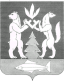 